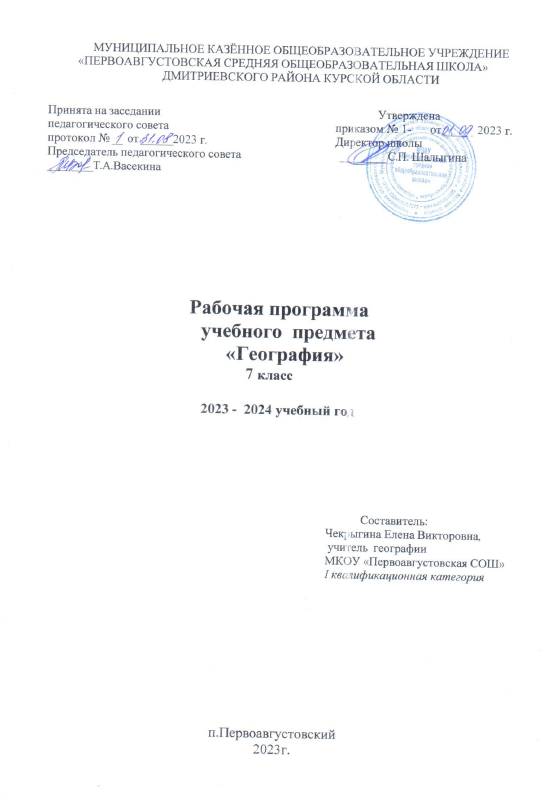 І. Результаты освоения учебного предмета, курса.География — единственный школьный предмет, синтезирующий многие компоненты как общественно-научного, так и естественно-научного знания. В нейреализуются такие сквозные направления современного образования, какгуманизация, социологизация, экологизация, экономизация, которые должныспособствовать формированию общей культуры молодого поколения.                                                                                                                                                         Вследствие этого содержание разных разделов курса географии для основнойшколы, насыщенное экологическими, этнографическими, социальными, экономическими аспектами, становится тем звеном, которое помогает учащимся осознать тесную взаимосвязь естественных и общественных дисциплин, природы и общества в целом.Цель программы: организация деятельности обучающихся по усвоению содержания курса «география», обеспечивающего реализацию личностного подхода ученика, смысла его учебных действий, ценностных ориентаций, познавательного интереса к географии, проявления своего отношения к усвоенному содержанию, применения географического содержания в жизненной практике.Задачи:1.Формирование знаний законов и закономерностей пространственно-временной организации географической оболочки и ее объектов разного масштаба (от материков до мелких ПТК), географических основ охраны природы и рационального природопользования.2.Формирование комплексного мышления и целостного восприятия территории, знаний и понимания географических закономерностей, понимания насущных проблем взаимодействия человека и природной среды. Подготовка обучающихся к решению многих проблем жизни общества: политических, экономических, социальных, экологических.3.Знакомство обучающихся с основными факторами, принципами и направлениями формирования новой территориальной структуры российского общества, путями перехода России к устойчивому развитию.4.Развитие ассоциативного мышления путем формирования географического образа мира, его крупных частей (материков и стран), своей страны и «малой родины».Планируемые результаты изучения учебного предмета, курса.                                           Личностные результаты-Формирование ответственного отношения к учению, готовности и способности к саморазвитию и самообразованию на основе мотивации к обучению и познанию, выбору профильного образования на основе информации о существующих профессиях и личностных предпочтений, осознанному построению индивидуальной образовательной траектории с учетом устойчивых познавательных интересов;- Формирование познавательной и информационной культуры, в том числе развитие навыков самостоятельной работы с учебными пособиями, книгами, доступными инструментами и техническими средствами информационных технологий;- Формирование толерантности как нормы осознанного и доброжелательного отношения к другому человеку, его мнению, мировоззрению, культуре, языку, вере, гражданской позиции; к истории, культуре, религии, традициям, языкам, ценностям народов России и мира;- Освоение социальных норм и правил поведения в группе и сообществах, заданных институтами социализации соответственно возрастному статусу обучающихся, а также во взрослых сообществах; формирование основ социально-критического мышления; участие в школьном самоуправлении и в общественной жизни в пределах возрастных компетенций с учетом региональных, этнокультурных, социальных и экономических особенностей;- Развитие морального сознания и компетентности в решении моральных проблем на основе личностного выбора; формирование нравственных чувств и нравственного поведения, осознанного и ответственного отношения к собственным поступкам;- Формирование коммуникативной компетентности в образовательной, общественно полезной, учебно-исследовательской, творческой и других видах деятельности;- Формирование ценности здорового и безопасного образа жизни; усвоение правил индивидуального и коллективного безопасного поведения в чрезвычайных ситуациях, угрожающих жизни и здоровью людей;- Формирование основ экологического сознания на основе признания ценности жизни во всех ее проявлениях и необходимости ответственного, бережного отношения к окружающей среде;- Формирование ответственного отношения к учению.- Формирование основ экологической культуры                                    Метапредметные результатыРегулятивные УУД:- самостоятельно обнаруживать и формулировать учебную проблему, определять цель;определять критерии для сравнения фактов, явлений, событий, объектов;-выдвигать версии решения проблемы, осознавать (и интерпретировать в случае необходимости) конечный результат, выбирать средства достижения цели из предложенных, а также искать их самостоятельно;-составлять (индивидуально или в группе) план решения проблемы (выполнения проекта);-работая по плану, сверять свои действия с целью и, при необходимости, исправлять ошибки самостоятельно (в том числе и корректировать план);-в диалоге с учителем совершенствовать самостоятельно выбранные критерии оценки.Познавательные УУД:-анализировать связи соподчинения и зависимости между компонентами объекта;-выявлять причинно-следственные связи;-осуществлять сравнение и классификацию, самостоятельно выбирая критерии для указанных логических операций;-строить логическое рассуждение, включающее установление причинно-следственных связей;-создавать схематические модели с выделением существенных характеристик объекта;-составлять тезисы, различные виды планов (простых, сложных и т. п.);-преобразовывать информацию из одного вида в другой (таблицу в текст и т. д.);-определять возможные источники необходимых сведений, производить поиск информации, анализировать и оценивать ее достоверность.Коммуникативные УУД:-самостоятельно организовывать учебное взаимодействие в группе (определять общие цели, договариваться друг с другом и т. д.);-выслушивать и объективно оценивать другого;-в дискуссии уметь выдвинуть аргументы и контраргументы;-учиться критично относиться к своему мнению, с достоинством признавать -ошибочность своего мнения и корректировать его;-понимая позицию другого, различать в его речи: мнение (точку зрения), доказательство(аргументы), факты (гипотезы, аксиомы, теории);-уметь взглянуть на ситуацию с иной позиции и договариваться с людьми иных позиций;-уметь вести диалог, вырабатывая общее решение.-Использовать приобретенные знания и умения в практической деятельности и повседневной жизни для:-сохранения здоровья и соблюдения норм экологического поведения;-сохранения окружающей среды и социальноответственного поведения в ней;-адаптации к условиям проживания на определенной территории;самостоятельному оцениванию уровня безопасности окружающей среды как сферы жизнедеятельности.Предметные результатыУченик научится:- использовать различные источники географической информации (картографические, статистические, текстовые, видео- и фотоизображения, компьютерные базы данных) для поиска и извлечения информации для решения учебных и практико-ориентированных задач;- анализировать, обобщать и интерпретировать географическую информацию;- по результатам наблюдений (в том числе инструментальных) находить и формулировать зависимости и закономерности;- определять и сравнивать качественные и количественные показатели, характеризующие географические объекты, процессы и явления, их положение в пространстве по географическим картам разного содержания;- в процессе работы с одним или несколькими источниками географической информации выявлять содержащуюся в них противоречивую информацию;- составлять описание географических объектов, процессов и явлений с использованием разных источников географической информации;- представлять в различных формах географическую информацию необходимую для решения учебных и практико-ориентированных задач.Ученик получит возможность научиться:- различать изученные географические объекты, процессы и явления, сравнивать географические объекты, процессы и явления на основе известных характерных свойств и проводить их простейшую классификацию;-использовать знания о географических законах и закономерностях, о взаимосвязях между изученными географическими объектами процессами и явлениями для объяснения их свойств, условий протекания и географических различий;- оценивать характер взаимодействия деятельности человек и компонентов природы в разных географических условиях, с точки зрения концепции устойчивого развития.- использовать знания о географических явлениях в повседневной жизни для сохранения здоровья и соблюдения норм экологического поведения в быту и окружающей среде;- приводить примеры, показывающие роль географической науки в решении социально-экономических и геоэкологических проблем человечества; примеры практического использования географических знаний в различных областях деятельности;- воспринимать и критически оценивать информацию географического содержания в научно-популярной литературе и средствах массовой информации;- создавать письменные тексты и устные сообщения о географических явлениях на основе нескольких источников информации, сопровождать выступление презентацией.ІІ. Содержание учебного предмета, курса. Введение (2 ч) Как мы будем изучать географию в 7 классе. Что необходимо помнить при изучении географии. Взаимодействие человека с окружающей средой. Географические карты. Как Земля выглядит на картах разных проекций. Способы изображения явлений и процессов на картах. Общегеографические и тематические карты.Практическая работа №1 «Анализ карт географического атласа»Раздел 1. Человек на Земле (6 ч)Народы, языки и религии. Народы и языки мира. Отличительные признаки народов мира. Языковые семьи. Международные языки.  Основные религии мира. Города и сельские поселения. Различие городов и сельских поселений. Крупнейшие города мира и городские агломерации. Типы городов и сельских поселений. Страны мира. Многообразие стран мира. Республика. Монархия. Экономически развитые страны мира. Зависимость стран друг от друга. Практическая №2 « Составление таблицы «Самые многонаселенные страны мира».Раздел 2. Природа Земли (12 ч)Развитие земной коры. Формирование облика Земли. Цикличность тектонических процессов в развитии земной коры. Геологические эры.  Литосферные плиты. Суть гипотезы А. Вегенера. Земная кора на карте. Платформа и ее строение. Карта строения земной коры. Складчатыеобласти. Складчато-глыбовые и возрожденные горы. Размещение на Земле гор и равнин. Природные ресурсы земной коры. Природные ресурсы и их использование человеком. Формирование магматических, метаморфических и осадочных горных пород. Размещение полезных ископаемых.Температура воздуха на разных широтах. Распределение температур на Земле. Тепловые пояса. Изотермы. Давление воздуха и осадки на разных широтах. Распределение атмосферного давления и осадков на земном шаре. Общая циркуляция атмосферы. Типы воздушных масс и их свойства. Пассаты. Западные ветры умеренных широт. Восточные (стоковые) ветры полярных областей. Муссоны. Климатические пояса и области Земли. Роль климатических факторов в формировании климата. Зональность климата. Основные и переходные климатические пояса. Климат западных и восточных побережий материков.Океанические течения. Причины образования океанических течений. Виды океанических течений. Основные поверхностные течения Мирового океана. Океан и атмосфера. Реки и озера Земли. Зависимость рек от рельефа и климата. Крупнейшие реки Земли. Распространение озер на Земле.  Крупнейшие озера мира. . Растительный и животный мир Земли. Биоразнообразие. Значение биоразнообразия. Биомасса.  Закономерности распространения животных и растений. Приспособление растений и животных к природным условиям. Основные причины различий флоры и фауны материков. Почвы. Почвенное разнообразие. Закономерности распространения почв на Земле. В. В. Докучаев и закон мировой почвенной зональности. Типы почв и их особенности. Охрана почв.Раздел 3. Природные комплексы и регионы (5 ч)Природные зоны Земли. Понятие «природная зона». Причины смены природных зон. Изменение природных зон под воздействием человека. Практикум. 1. Установление закономерностей смены природных зон Земли при анализе карты «Природные зоны Земли».  Океаны. Мировой океан как природный комплекс Земли. Океаны Земли — Тихий, Атлантический,Индийский, Северный Ледовитый. Особенности природы океанов. Освоение Океана человеком. Экологические проблемы Мирового океана. Использование и охрана Мирового океана. Практическая работа №7 « Описание океана по плану»Раздел 4.  Материки и  страны. (43 ч)Африка: образ материка. Географическое положение, размеры и очертания Африки. Крайние точки. Береговая линия. Особенности земной коры и рельефа материка. Полезные ископаемые. Особенности климата. Особенности внутренних вод, их зависимость от рельефа и климата. Африка в мире. История освоения Африки. Население Африки и его численность. Расовый и этнический состав. Мозаика культур. Крупные города. Занятия африканцев. Африка — беднейший материк мира. Путешествие по Африке. Путешествие с учебником и картой — способ освоения географического пространства. Географические маршруты (траверзы) по Африке. Маршрут Касабланка — Триполи. Узкая полоса африканских субтропиков, страны Магриба, Атласские горы: особенности природы. Занятия населения. Культура.  Карфаген — памятник Всемирного культурного наследия. Сахара — «желтое море» песка. Особенности природы Сахары. Занятия населения. Кочевое животноводство. Проблемы опустынивания, голода. Маршрут Томбукту — Лагос. Саванна: особенности природы. Маршрут Лагос — озеро Виктория. Лагос — крупнейший город Нигерии. Население. Нигер — одна из крупнейших рек континента. Особенности влажных экваториальных лесов. Река Конго. Пигмеи. Маршрут озеро Виктория — Индийский океан. Как образовалось озеро Виктория. Исток Нила. Килиманджаро. Национальные парки Танзании. Занятия населения. Маршрут Дар-эс-Салам — мыс Доброй Надежды. Особенности природных зон. Полезные ископаемые. Египет. Визитная карточка. Место на карте. Место в мире. Древнейшая цивилизация. Население. Происхождение египтян, занятия, образ жизни. Река Нил. Египет — мировой туристический центр. Столица Каир. Памятники Всемирного культурного наследия. Австралия: образ материка. Особенности географического положения. Размеры материка. Крайние точки. Береговая линия. Остров Тасмания. Особенности рельефа Австралии. Большой Водораздельный хребет. Полезные ископаемые. Климат. Распределение температур и осадков. Воздействие пассатов на восточные районы Австралии. Речная сеть. Подземные воды. Природные зоны. Своеобразие органического мира Австралии и прилегающих островов. История освоения материка. Австралийский Союз. Столица Канберра. Население. Занятия населения. Путешествие по Австралии.  Маршрут Перт — озеро Эйр-Норт. Особенности природы. Занятия населения. Маршрут озеро Эйр-Норт — Сидней. Особенности растительного и животного мира. Река Дарлинг. Сидней. Маршрут Сидней — Большой Водораздельный хребет. Большой Барьерный риф — памятник Всемирного природного наследия. Океания. Меланезия. Микронезия. Полинезия. Особенности природы островов Океании. Папуасы. Н. Н. Миклухо-Маклай. Практикум. 1. Определение по карте географического положения Австралии.  Антарктида: образ материка. Особенности географического положения. Размеры материка. Ледовый материк. Строение Антарктиды. Особенности климата. Открытие материка Ф. Ф. Беллинсгаузеном и М. П. Лазаревым.  Растительный и животный мир. Условия жизни и работы на полярных станциях. Проблемы охраны природы Антарктиды. Южная Америка: образ материка. Географическое положение Южной Америки в сравнении с географическим положением Африки. Крайние точки Южной Америки. Строение земной коры и рельеф Южной Америки в сравнении со строением земной коры и рельефом Африки. Высотная поясность Анд. Особенности климата Южной Америки. Внутренние воды. Амазонка — самая длинная река мира. Ориноко. Водопад Анхель. Растительный и животный мир. Южная Америка — родина многих культурных растений. Латинская Америка в мире. Влияние испанской и португальской колонизации на жизнь коренного населения. Латиноамериканцы. Метисы. Мулаты. Самбо. Крупнейшие государства. Природные ресурсы и их использование. Хозяйственная деятельность. Путешествие по Южной Америке. Маршрут Огненная Земля — Буэнос-Айрес. Аргентина — второе по площади государство на материке. Особенности природы. Река Парана. Маршрут Буэнос-Айрес — Рио-де-Жанейро. Рельеф. Водопад Игуасу. Растительный и животный мир. Население и его занятия. Бразильское плоскогорье. Полезные ископаемые. Город Бразилиа. Амазония. Амазонская сельва. Особенности растительного и животного мира. Проблема сокращения площади влажных экваториальных лесов. Маршрут Манаус — Анды. Амазонка — самая длинная и самая полноводная река мира. Уникальность фауны Амазонки. Перу: особенности природы. Население и его хозяйственная деятельность. Памятники Всемирного культурного наследия. Маршрут Лима — Каракас. Особенности природы Эквадора, Колумбии, Венесуэлы. Бразилия. Визитная карточка. Место на карте. Место в мире. Бразильцы: происхождение, занятия, образ жизни. Особенности хозяйства.Северная Америка: образ материка. Особенности географического положения. Крайние точки. Размеры материка. Строение земной коры и его влияние на рельеф. Климатические особенности Северной Америки. Внутренние воды. Крупнейшие реки. Великие озера. Водопады (Йосемит, Ниагарский). Природные зоны. Почвы. Растительный и животный мир. Памятники Всемирного природного наследия. Англо-Саксонская Америка.  Освоение Северной Америки. США и Канада: сходство и различия. США и Канада — центры мировой экономики и культуры.  Путешествие по Северной Америке. Вест-Индия. Природа островов Карибского моря. Маршрут Вест-Индия — Мехико. Полуостров Юкатан. Древние индейские цивилизации. Мексиканский залив. Мехико. Маршрут Мехико — Лос-Анджелес. Мексиканское нагорье. Река Рио-Гранде. Плато Колорадо. Большой каньон реки Колорадо. Маршрут Лос-Анджелес — Сан-Франциско. Особенности природы Южной Калифорнии. Большая Калифорнийская долина. Маршрут Сан-Франциско — Чикаго. Сьерра-Невада. Большое Соленое озеро. Великие равнины. Североамериканские степи. «Пшеничный» и «кукурузный» пояса. Маршрут Чикаго — Нью-Йорк. Аппалачи. Вашингтон — столица США. Нью-Йорк — финансовый и торговый центр. Маршрут Ниагарский водопад — река Св. Лаврентия. Соединенные Штаты Америки. Визитная карточка. Место на карте. Место в мире. Американцы: происхождение, занятия, образ  жизни.Евразия: образ материка. Особенности географического положения. Крайние точки. Размеры материка. Строение земной коры и рельеф Евразии. Влияние древнего оледенения на рельеф Евразии. Стихийные природные явления на территории Евразии. Особенности климата. Влияние рельефа на климат материка. Различие климата западных и восточных побережий материка. Крупнейшие реки и озера материка. Природные зоны. Европа в мире. Географическое положение. Исторические особенности освоения и заселения. Европейцы. Городское исельское население. Образ жизни европейцев. Северная, Западная, Восточная, Южная Европа. Особенности хозяйства стран Европы. Политическая карта Европы. Путешествие по Европе. Маршрут Исландия — Пиренейский полуостров. Остров Исландия: особенности природы, населения и хозяйства. Остров Великобритания. Маршрут Лиссабон — Мадрид. Природа. Население. Хозяйство. Португалия, Испания — средиземноморские страны. Атлантическое побережье Европы: особенности природы. Занятия населения. Культурные ценности. Города. Уникальные культурные ландшафты. Маршрут Амстердам — Стокгольм. Северное море. Живописная природа фьордов. Нидерланды, Норвегия. Швеция: особая культура. Маршрут Стокгольм — Севастополь. Польша, Белоруссия, Украина: особенности природы, население. Занятия жителей. Долина Дуная. Придунайские страны. Маршрут Шварцвальд — Сицилия. Альпы: особенности природы. Рим — мировая сокровищница. Маршрут Мессина — Стамбул. Полуостров Пелопоннес. Греция: особенности природы, истории, культуры. Германия. Визитная карточка. Место на карте. Место в мире. Жители Германии: происхождение, занятия, образ жизни. Франция. Визитная карточка. Место на карте. Место в мире. Жители Франции: происхождение, занятия, образ жизни. Великобритания. Визитная карточка. Место на карте. Место в мире. Жители Великобритании: происхождение, занятия, образ жизни. Азия в мире. Географическое положение и особенности природы региона. Население. Крупнейшие по численности населения государства Азии. Крупнейшие городские агломерации Азии. Культура, традиции и верования народов Азии. Многообразие природных ресурсов. Высокоразвитые страны Азии. Политическая карта Азии. Путешествие по Азии. Маршрут пролив Босфор — Мертвое море. Средиземноморье: особенности природы. Население и хозяйство. Турция. Иерусалим — центр трех религий.  Саудовская Аравия: природные ландшафты, жизнь населения. Крупнейшие нефтяные месторождения Персидского залива. Маршрут Персидский залив — Ташкент. Особенности природы Иранского нагорья. Полезные ископаемые. Туркмения, Узбекистан: особенности природы. Древнейшие города — Самарканд, Хива, Бухара. Маршрут Ташкент — Катманду. Тянь-Шань, Памир. Озеро Иссык- Куль. Пустыня Такла-Макан. Тибетское нагорье. Лхаса — религиозный центр ламаизма. Гималаи. Маршрут Катманду — Бангкок. Непал. Культура выращивания риса. Ганг и Брахмапутра. Бангкок — «Венеция Востока». Маршрут Бангкок — Шанхай. Сиамский залив. Шельф Южно-Китайского моря: месторождения нефти. Дельта Меконга: особенности природы. Занятия населения. Шанхай — многомиллионный город, торговый и финансовый центр. Маршрут Шанхай — Владивосток. Япония — крупнейшая промышленная держава мира. Природа и хозяйство Японских островов. Население, культура Японии. Китай. Визитная карточка. Место на карте. Место в мире. Китайцы: происхождение, занятия, образ жизни. Рост численности населения Китая и меры по его ограничению. Индия. Визитная карточка. Место на карте. Место в мире. Жители Индии: происхождение, занятия, образ жизни.  Россия в мире. Россия — крупнейшая по площади страна мира. Природные ресурсы. Россия — многонациональное государство.Оценочные практические работы:Описание географического положения материка.Характеристика одной из стран материка  3. Описание крупных речных систем Южной Америки.ІІІ. Тематическое планированиеКалендарно-тематическое планирование№ п/пТемыКоличество часов№ п/пТемыКоличество часов1Введение.22Человек на Земле.63Природа Земли.124Природные комплексы и регионы.55Материки и страны.43Итого68№Раздел,тема занятияКол-во часовДата проведенияДата проведения№Раздел,тема занятияКол-во часовпланфакт Введение (2 ч) Введение (2 ч) Введение (2 ч) Введение (2 ч) Введение (2 ч)Что мы будем изучать?1Географические карты.1Раздел 1. Человек на Земле (6 ч) Раздел 1. Человек на Земле (6 ч) Раздел 1. Человек на Земле (6 ч) Раздел 1. Человек на Земле (6 ч) Раздел 1. Человек на Земле (6 ч) Как люди заселяли Землю.1Население современного мира.1Народы, языки и религии.1Города и сельские поселения.1Страны мира.1Учимся с «Полярной звездой». Сравниваем страны мира.1Раздел 2. Природа Земли ( 12 ч )Раздел 2. Природа Земли ( 12 ч )Раздел 2. Природа Земли ( 12 ч )Раздел 2. Природа Земли ( 12 ч )Раздел 2. Природа Земли ( 12 ч )Развитие земной коры.1Земная кора на карте.1Природные ресурсы земной коры.1Температура воздуха на разных широтах.1Давление воздуха и осадки на разных широтах.1Давление воздуха и осадки на разных широтах.1Климатические пояса и области Земли.1Океанические течения.1Реки и озёра Земли. Учимся с «Полярной звездой».1Растительный и животный мир Земли.1Почвы.1Обобщающий урок по теме «Природа Земли».1Раздел 3. Природные комплексы и регионы ( 5 ч )Раздел 3. Природные комплексы и регионы ( 5 ч )Раздел 3. Природные комплексы и регионы ( 5 ч )Раздел 3. Природные комплексы и регионы ( 5 ч )Раздел 3. Природные комплексы и регионы ( 5 ч )Природные зоны Земли.1Океаны.1Океаны.1Материки.1Как мир делится на части и как объединяется.1Раздел 4. Материки и страны ( 43 ч)Раздел 4. Материки и страны ( 43 ч)Раздел 4. Материки и страны ( 43 ч)Раздел 4. Материки и страны ( 43 ч)Раздел 4. Материки и страны ( 43 ч)Африка: образ материка. Практическая работа № 1« Описание географического положения материка»1Африка: рельеф.1Африка: климат.1Африка в мире.1Африка: путешествие.1Африка: путешествие.1Египет.1Учимся с «Полярной звездой». Разрабатываем проект.1Обобщающий урок  по теме «Африка».1Австралия: образ материка.1Климат Австралии.1Австалийский Союз. Практическая работа № 2 «Характеристика одной из стран материка».1Австралия: путешествие.1Обобщающий урок  по теме «Австралия».1Антарктида.1Антарктида.1Южная Америка: образ материка.1Южная Америка: образ материка. Практическая работа № 3 «Описание крупных речных систем Южной Америки».1Латинская Америка в мире.1Южная Америка: путешествие.1Южная Америка: путешествие.1Бразилия.1Обобщающий урок  по теме «Южная Америка».1Северная Америка: образ материка.1Северная Америка: климат.1Англо-Саксонская Америка.1Северная Америка: путешествие.1Северная Америка: путешествие.1Соединённые Штаты Америки.1Обобщающий урок по теме «Северная Америка»1Евразия: образ материка.1Евразия: рельеф.1Евразия: климат.1Европа в мире.1Европа: путешествие.1Европа: путешествие.1Германия.1Азия в мире.1Азия: путешествие.1Азия: путешествие.1Китай.1Индия.1Глобальные проблемы человечества.1